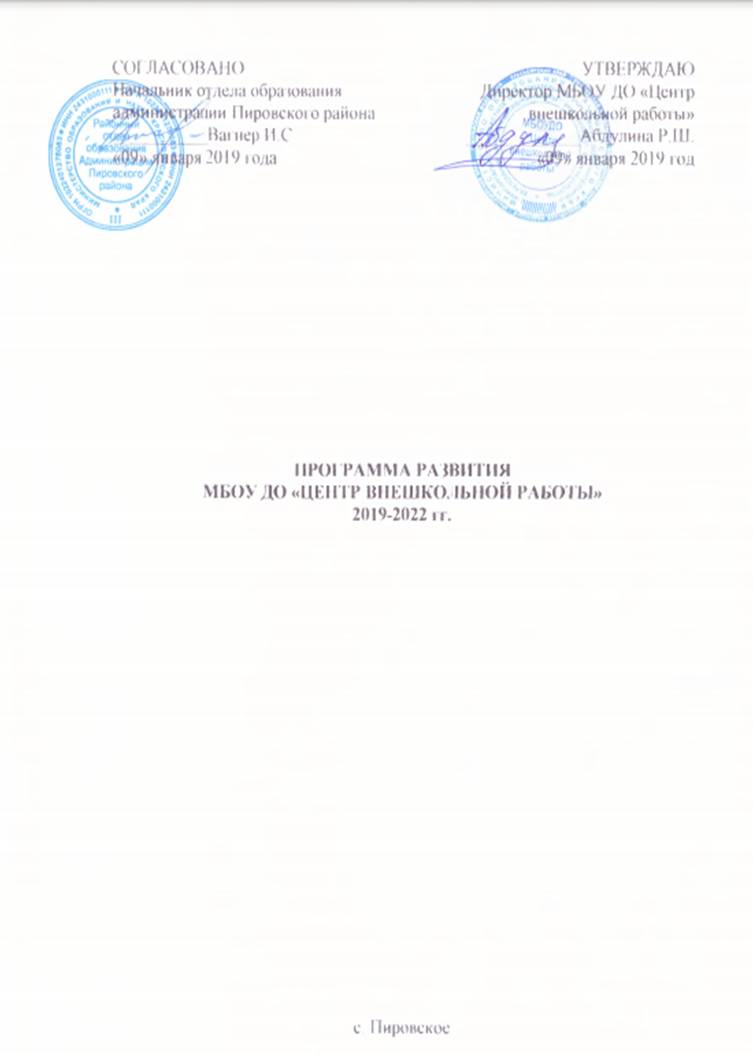 1.Паспорт программы2. Пояснительная запискаАктуальность программыИзменение социальных и экономических условий диктует учреждениям дополнительного образования изменение механизма отношений с участниками образовательного процесса.Федеральные программы развития системы образования определяют основные стратегические ориентиры. В частности, в них определено, что достижение нового качества образования должно быть сопряжено с максимальным обеспечением условий для развития духовности обучающихся, приобщением их к ценностям отечественной и мировой культуры, профессиональным и жизненным самоопределением, гражданским и нравственным самоосуществлением. В Концепции модернизации российской системы образования определены важность и значение системы дополнительного образования детей, способствующей развитию у них мотивации к познанию и творчеству, укреплению здоровья, профессиональному самоопределению и организации творческого труда, успешной социализации, укреплению семейных отношений, формированию общей культуры и организации содержательного досуга. Одна из главных проектных задач образования - формирование подрастающего поколения, которому предстоит жить в XXI веке, через развитие индивидуальных способностей каждого и становление гражданских качеств личности на базе интеграции социокультурного пространства. Это возможно при приведении всего образовательного процесса в определенную систему.Настоящая Программа развития - документ, определяющий общую стратегию позитивных изменений образовательного учреждения как целостной системы на определенный период времени, фиксирующий основные параметры нового, более совершенного качественного состояния данного учреждения, а также сроки и способы его достижения. Программа определяет также основные направления массово - просветительской и популяризаторской работы по формированию в педагогической и общественной среде эффективного имиджа дополнительного образования в целом, Центр в частности.    Одно из наиболее эффективных средств воплощения в жизнь концептуальных идей, сформулированных в Программе - осознанная деятельность всех участников образовательного процесса.  Основные условия успеха реализации Программы: дидактическое, методическое, управленческое и финансовое обеспечение процесса реализации Программы; участие педагогического коллектива Центра и коллектива обучающихся в системных мероприятиях, проектах и целевых программах; сохранение, развитие и обновление традиций, осмысление и учет опыта, накопленного коллективом Центра ориентация на конечный результат, анализ получаемых результатов; последовательная корректировка целей, задач и форм работы.Программа имеет комплексный характер, способствующий интеграции общего и дополнительного образования. Она реализуется при активном участии общественности, родителей Центра. При нестабильной социально-экономической обстановке Программа способствует созданию действующей модели учреждения дополнительного образования через выстраивание взаимопонимания с заказчиками услуг. Учредителем муниципального бюджетного образовательного учреждения дополнительного образования «Центр внешкольной работы» является Отдел образования администрации Пировского района. Центр осуществляет свою деятельность в соответствии с Конвенцией о правах ребёнка, Конституцией РФ, законодательством Российской Федерации, Законом РФ "Об образовании", Законом Красноярского края "Об образовании", Типовым положением об образовательном учреждении дополнительного образования детей, нормативно-правовыми актами Министерства образования и науки РФ, органов местного самоуправления, Уставом.Тип: муниципальное бюджетное образовательное учреждение дополнительного образования.Вид учреждения: «Центр внешкольной работы».Адрес: Красноярский край, Пировский район, с. Пировское, ул. Гагарина,12.Телефон: (839166) 32-310      E-mail: pircvr@yandex.ru .3. Историческая справкаМБОУ ДО «Центр внешкольной работы» является правопреемником Дома пионеров, созданного и открытого с целью организации массовой внешкольной работы. За 16 лет в Центре  была заложена материально – техническая база для кружковой работы (оставшаяся после закрытия коррекционной школы в 2010 году), стабильно охватывающей около 600 обучающихся, ежегодно занимающихся в творческих объединениях по 3 направлениям дополнительных образовательных программ. В Центре на основе муниципального задания в 2018 году, реализуется 41 образовательная программа в 11 образовательных организациях района. Статистические данные:- общая площадь помещений составляет 377,1 м2- котельная – 16,8 м2- столярный цех – 30,9 м2- объект незавершенного строительства – 239,10 м2Имеется, актовый зал на 50 посадочных мест, площадью – 48,8 м2.Сегодня Центр имеет 1 кружковую комнату, площадью – 29 м2. По штатному расписанию на 2018 -2019 учебный год всего ставок 17,83. В том числе: педагогический персонал – 4 ставки, обслуживающий персонал – 5,75 ставок, административный персонал – 2,3 ставки, педагогов дополнительного образования– 5, 78 ставок. В 2018 году в МБОУ ДО «Центр внешкольной работы» общая численность воспитанников, посещающих творческие объединения, составляет – 606 человек. Творческие объединения посещают: дети с ограниченными возможностями здоровья – 46; дети-сироты и дети, оставшиеся без попечения родителей – 11; дети-инвалиды – 7. В 2016 г. учреждение прошло лицензирование.Большинство семей обучающихся нацелены на то, чтобы дать своим детям хорошее образование, которое позволит им адаптироваться в экономически нестабильной сегодня социальной среде. Есть семьи готовые оплачивать получение детьми перспективного дополнительного образования. В то же время традиционно много в Центре обучающихся из малообеспеченных семей, в которых получение дополнительного образования ребенком на бесплатной основе рассматривается родителями (чаще из неполных семей) или лицами, их заменяющими (обычно опекунами пенсионного возраста) как форма реальной социальной защищенности и справедливости.4.    Концепция развития муниципального бюджетного образовательного учреждения дополнительного образования «Центр внешкольной работы» 4.1. Условия функционирования, основные достижения и проблемы образовательной работы с обучающимисяНа образовательный процесс Центра, большое влияние оказывает его расположение - на окраине села, в промышленной зоне, что не создает условий для дополнительных занятий большого числа школьников. Анализ деятельности за предыдущий год показал, что педагогическим коллективом Центра, создается образовательная система, способствующая самореализации и самовыражению как обучающихся, так и педагогов, внедряются в практику современные образовательные и воспитательные технологии.За последние годы важными достижениями коллектива Центра являются следующее:1. Содержание образовательного процесса выстроено на основе образовательных программ, разработанных самостоятельно педагогами дополнительного образования в соответствии с возрастными и индивидуальными особенностями детей, опирающихся на нормативно-правовую базу.Образовательный процесс осуществляется по трем направлениям:- художественно-эстетическое – 32 программы;- социальное – 2 программы;- физкультурно-спортивное – 7 программ.2. Педагоги Центра являются организаторами многих массовых мероприятий. Ежегодно педагоги проводят порядка 20 массовых мероприятий. Традиционными для Центра стали:- Районный фестиваль «Юный исследователь» - Курчатовские чтения- Спортивные соревнования в рамках программы «Школьная спортивная лига»- Конкурс «Живая классика»- Отчетное мероприятие «Достижения за год»- Фестиваль «Таланты без границ»- Фестиваль работников образования «Творческая встреча»- Краевой творческий фестиваль «Русь мастеровая»- Ежегодная Августовская конференция - Новогодние представления и игровые программы- Тематические и календарные праздники3.Результаты работы объединений проявляются в достижениях обучающихся и в целом коллектива на муниципальных, краевых, всероссийских конкурсах, фестивалях, соревнованиях. Участие в конкурсах, фестивалях помогает пережить чувство «успеха», самореализации личности ребенка, самоутверждения в глазах одноклассников, педагогов, родителей.Одним из главных положительных достижений деятельности Центра является реализация интеграции общего и дополнительного образования через образовательную, культурно - досуговую, спортивно-оздоровительную деятельность.4. Налаживается межведомственное взаимодействие, выработаны общие подходы в развитии системы дополнительного образования. Стало традиционным совместное проведение мероприятий с отделом культуры, спорта, туризма и молодежной политики администрации Пировского района.5. Воспитательная работа Центра, соответствует понятию "творческая". Преобладает жизнетворчество и позитивное настроение. Мы стараемся развить и поддержать творческий и интеллектуальный потенциал личности, его индивидуальных особенностей и дарований, творческой активности с учетом личных интересов, наклонностей и возможностей, обеспеченных педагогическим мастерством.6. К факторам, оказывающим положительное влияние на осуществление учебно-воспитательного процесса, можно отнести укомплектованность Центра педагогическими кадрами, обслуживающим персоналом на 100%. Всего сотрудников – 45 человек (с внешним и внутренним совмещением). Основных работников – 11, педагогов дополнительного образования – 39. На конец 2018 года - вакантных должностей нет.7. Достигнута устойчивость функционирования Центра и разнообразие результативности его деятельности: участие и победы в конкурсах, выставках муниципального, краевого, всероссийского уровней.8. Анализ состояния образовательной деятельности позволяет выявить внешние и внутренние факторы, негативно влияющие на организацию образовательного процесса в Центре. К внешним объективным факторам, негативно влияющим, на образовательный процесс относятся:- сложные общественно-политические, социально-экономические, духовно-нравственные процессы, происходящие в обществе, которые ставят перед любым образовательным учреждением новые проблемы организации эффективной образовательной работы;- дети, подростки, молодежь «теряются» в нашем обществе и приобретают негативные качества;- экономические трудности развития района, к которому относится с. Пировское, не дают возможность оказывать существенную помощь учреждению дополнительного образования со стороны предприятий, организаций района, родителей, спонсоров и т.п.;- низкий уровень жизни населения района.К числу внутренних факторов негативно влияющим, на образовательный процесс относятся:-   недостаточность средств на поддержание и развитие образовательного процесса;-   финансовые проблемы, возникающие у маленького творческого объединения, когда необходимо приобрести нитки, краски, ткань, бумагу, найти деньги на организацию выставки или поездки;-    низкий уровень материально-технической базы (устаревшее оборудование) Центра, что сокращает возможности привлечения в них детей среднего и старшего возраста;-    отставание в направлении компьютеризации не дает возможность педагогам использовать преимущества новых технологий, мультимедийных программ;-     низкая оплата труда работников, учреждений дополнительного образования.               4.2. Методическая деятельностьСодержание и качество деятельности Центра регулируются методической работой. Составными элементами методической деятельности будут являться:- программно-проектная - направленная на создание и совершенствование образовательных программ, проектов, методических и дидактических разработок по направлениям педагогической практики Центра;- организационно - методическая - разработка документации - положений, программ, планов, сценариев и т.п.; проведение мероприятий различных уровней и типов;- нормативно - методическая - разработка положения об объединении, должностных инструкций, организационно-нормативных документов, составление планов и отчетов.Виды методической деятельности:-          семинары;-          курсы;-          лекции;-          консультации;-          должностные инструкции;-          разработка и дополнение нормативных документов.4.3. Концептуальные основания ПрограммыПрограмма конкретизирует систему приоритетов в работе учреждения.Образовательный процесс в Центре является ценностно - и личностно-ориентированной системой дополнительного образования. В Центре признаются системообразующими такие ценности образования, как:-          жизнь, человек;-          личность ребенка;-         личность педагога- человека, Мастера, способного нести высокую образовательную миссию;-          человеческое общение и взаимная поддержка;-          сопереживание, гуманность в человеческих отношениях;-          признание возможности успеха любого человека, ребенка и взрослого;-          культура, созидаемая человеком;-          творчество;-          совместное творчество - сотворчество;-          созидательный труд;-          многообразие, как одно из условий реализации свободы выбора;-          связь поколений, преемственность традиций;-          дополнительное образование, как особый тип образовательной системы.Реализация этих ценностей в практической деятельности определяет цели деятельности и специфику реализуемых образовательных программ. Структура учреждения определяется заявленными ценностями и ориентациями на «заказ» ребенка, семьи, государства и социума5. Цель и задачи ПрограммыЦель Программы - создание организационных, экономических и методических условий для обеспечения функционирования и развития Центра, повышение качества, доступности и конкурентоспособности дополнительного образования в интересах воспитанников и родителей, социальных партнеров и общества в целом.Задачи Программы:- обеспечить необходимые условия для личностного развития, укрепления здоровья, профессионального самоопределения и творческого труда детей;- изменить формы повышения профессиональной компетентности педагогов, обеспечение методической и психологической поддержки личностного роста участников образовательного процесса и создание необходимых условий их деятельности;-  повысить эффективность управления учреждением;- совершенствовать нормативно – правовую базу деятельности Центра;- обеспечить межведомственное сотрудничество в развитии системы дополнительного образования; активизация социального партнерства с семьей и общественностью района;-  позиционирование деятельности Центра;- укрепление материально – технической базы учреждения. Разработка и принятие Программы развития Муниципального бюджетного образовательного учреждения дополнительного образования «Центр внешкольной работы» на 2019-2022 гг. направлены на решение выше поставленных задач.	Программа предназначена:- для администрации и педагогов Центра,-  руководящих и педагогических кадров других образовательных и социокультурных учреждений и организаций, способствующих развитию образования в Пировском районе.Под дополнительным образованием мы понимаем тип образования, объединяющий воспитание, обучение в единый процесс в целях удовлетворения и развития познавательных интересов, творческого потенциала ребенка, способствующих созданию условий для успешной деятельности учащихся и педагогов самореализации и социализации личности и опирающихся на свободный выбор ребенком вида деятельности.К функциям дополнительного образования детей мы, вслед за А.Г. Асмоловым, относим учебно-информационную, ценностную личностно-образующую, обеспечение занятости детей в свободное время, функцию социальной адаптации.Анализируя работы В.А. Сластенина, О.С.Газмана, А.В.Мудрика, Е.Б.Евладовой мы выделяем ряд педагогических условий, обеспечивающих успешность протекания процесса социально-педагогической адаптации детей и подростков в условиях учреждения дополнительного образования. Для успешного протекания процесса социально-педагогической адаптации детей и подростков нашего учреждения, должны соблюдаться следующие приоритетные условия:-        педагогическая поддержка ребенка в его индивидуальном саморазвитии. Ребенок добровольно выбирает вид занятий, и сам развивает себя;-        вариативность образования, то - есть возможность образования, поискового, предоставляющего ребенку выбор содержания, предмета, форм образования педагога, формирующего у ребенка такую картину, которая обеспечивает ориентацию личности в любых жизненных ситуациях, стимулирующего процесс саморазвития;-        создание многоуровневой развивающей социокультурной, психолого-педагогической системы. В основу ее функционирования положена идея учреждения дополнительного образования как системы развивающих сред, призванных обеспечить оптимальные условия для реализации творческих способностей каждого ребенка, начиная от уровня формирования интереса ребенка к какому-либо виду деятельности и кончая уровнем профессионально-ориентированой и научно-исследовательской деятельности;-        многоуровневый подход к деятельности позволяет выстроить непрерывные связи образования: от уровня формирования интереса детей к избранному виду деятельности до уровня профессионально-ориентированной индивидуальной работы, что делает дополнительное образование доступным для детей с различным уровнем сформированности творческой самодеятельности и, следовательно, ставит каждого ребенка в ситуацию выбора и успеха;-        создание ситуации успеха для индивидуального развития каждого ребенка.Определяющими тенденциями развития учреждения будут:На стратегическом уровне:-         разработка программы развития Центра;-         разработка концепции воспитательной системы Центра;На тактическом уровне:-         разработка образовательных программ нового поколения и их экспериментальная проверка;-         разработка авторских программ.На содержательном уровне:-         обновление содержания дополнительного образования;-        формирование благоприятных, для детей и подростков, образовательно-развивающих сред: выявление и создание условий необходимых и достаточных для реализации возрастной потребности в общении;-         создание системы самореализации детей на основе интеграции идей проектно-проблемной педагогики: формирование у детей способности и готовности к осмыслению ориентации в пространстве возможностей, стимулирование проектирования детьми личностного развития.На организационном уровне:-         совершенствование ресурсного обеспечения базы дополнительного образования: создание оптимально-возможных условий для функционирования и развития системы дополнительного образования;-         выявление и обоснование возможностей использования интеллектуально-творческого потенциала дополнительного образования, в целях укрепления его финансово-экономических возможностей, как дополнительного ресурса развития системы.На управленческом уровне:-         создание нормативно-правовой системы педагогически целесообразной занятости детей;-       развитие общественно-государственной системы управления сферой дополнительного образования: управление системой дополнительного образования на основе учета межведомственного характера реализуемых образовательных программ и проектов; развитие коллегиальных форм межведомственного взаимодействия;-        осуществление мониторинга потребностей и результатов образовательной деятельности.Результат образования детей мы представляем в виде общей модели личности выпускника Центра с определенными качествами в идеальном варианте. Модель личности позволяет определить и содержание образования. Воспитанник Центра - развивающаяся культурная личность, усвоившая определённые знания, умения, навыки на индивидуальном уровне, готовая к интеграции в постоянно меняющемся обществе, к полноценной жизни.Следовательно, миссией муниципального бюджетного образовательного учреждения дополнительного образования районного Центра будет: развитие мотивации личности к познанию и творчеству, реализация дополнительных образовательных программ и услуг в интересах личности, общества, государства.5.1. Этапы развития 6. Механизм реализации Программы развитияДля реализации Программы мы разработали четкий механизм, позволяющий двигаться к поставленной цели.Наша система управления учреждением требует каждодневного теоретического и технологического анализа, систематического совершенствования. Мы провели аналогию управления автомобилем и управление реализацией программы. Водитель, двигаясь к какой – либо цели имеет панель приборов, на которой расположены датчики (индикаторы), позволяющие определить те или иные неполадки, скорость, сбои в работе двигателя, агрегатов, и не выходя из кабины водитель получает нужную информацию для анализа ситуации.	По нашей версии -  суть управления реализацией Программы заключается в следующем: имея определенный набор «индикаторов», «критериев», «параметров» можно «отслеживать» основные процессы, происходящие в ходе реализации и своевременно на них реагировать, корректировать, то есть управлять процессами.Мы определили, что за основу берем 5 основных приоритетов («параметров»):1 параметр - «Кадры».2 параметр -  «Учебно – воспитательный процесс».3 параметр - «Сохранение и укрепление здоровья детей».4 параметр -  «Безопасные, комфортные условия».5 параметр   -  «Финансово – хозяйственная деятельность».Каждый «параметр» будем отслеживать по двум «критериям»:1 критерий – «Ресурсы».2 критерий – «Организация».А каждый параметр будет иметь свою адресную систему «индикаторов».1  параметр « Кадры» будет отслеживаться:    По критерию – «ресурсы» это наличие:                                                             По критерию – «организация» это:Индикаторами будут являться:- Психологический климат в коллективе.- Таблица мониторинга качества работы педагога.- Результаты индивидуального собеседования с педагогом по окончании учебного года.2 параметр  «Учебно – воспитательный процесс» будет отслеживаться:· По критерию – «ресурсы» это наличие: По критерию – «организация» это:Индикаторами будут являться:-    Плановая наполняемость объединений.- Результаты анкетирования по оценке качества и удовлетворенности работой  учреждения.-    Наличие лицензии на образовательную деятельность.-    Соответствие выпускника заявленной модели.-    Творческие отчеты объединений по окончанию учебного года.3  параметр  «Сохранение и укрепление здоровья детей» будет отслеживаться:   По критерию – «ресурсы» это наличие:  По критерию – «организация» это:Индикаторами будут являться.4 параметр  «Безопасные, комфортные условия» будет отслеживаться:   По критерию – «ресурсы» это наличие:·   По критерию – «организация» это:Индикаторами будут являться:- Положительные заключения надзорных органов.- Акт приемки учреждения к началу учебного года.- Отзывы родителей и учащихся.5 параметр  «Финансово – хозяйственная деятельность» будет отслеживаться:·   По критерию – «ресурсы» это наличие: По критерию – «организация» это:Индикатором будет являться:Стабильная, безаварийная, бесперебойная работа учреждения  6.1. Обеспечение доступности дополнительного образования.6.2. Создание условий для повышения качества профессиональной подготовки педагогов Центра6.3. Создание условий для повышения качества дополнительного образования.6.4. Управление развитием системы дополнительного образования детей.6.5. Развитие материально – технического обеспеченияНаименованиеПрограмма развития муниципального бюджетного образовательного учреждения дополнительного образования «Центр внешкольной работы» на период 2019-2022 гг.Основание для разработкиФЗ «Об образовании», типовое Положение «Об учреждении дополнительного образования», ФЗ «О дополнительном образовании», закон «О образовании Красноярского края», Устав МБОУ ДО «Центр внешкольной работы».ЗаказчикОтдел образования администрации Пировского района, родители.Разработчик Педагогический совет МБОУ ДО «Центр внешкольной работы»ЦельСоздание организационных, экономических и методических условий для обеспечения функционирования и развития Центра, повышение качества, доступности и конкурентоспособности дополнительного образования в интересах воспитанников и родителей, социальных партнеров и общества в целом Задачи - Обеспечить необходимые условия для личностного развития, укрепления здоровья, профессионального самоопределения и творческого труда детей.- Изменить формы повышения профессиональной компетентности педагогов, обеспечение методической и психологической поддержки личностного роста участников образовательного процесса и создание необходимых условий их деятельности.-   Повысить эффективность управления учреждением.- Совершенствовать нормативно – правовую базу деятельности Центра- Обеспечить межведомственное сотрудничество в развитии системы дополнительного образования; активизация социального партнерства с семьей и общественностью района.-  Позиционирование деятельности Центра.- Укрепление материально – технической базы учрежденияСроки и этапы реализацииПериод с 2019 г. – 2022 г. (включительно)I этап- 2019 г. – 2020 г. –подготовительный (разработка, принятие, внедрение Программы).II этап – 2020 г. – 2021 г. – основной (реализация Программы).III этап – 2021 г. – 2022 г. – заключительный (подведение итогов и анализ работы по реализации Программы).ИсполнителиПедагогический коллектив МБОУ ДО «Центр внешкольной работы»Ожидаемые конечные результаты реализацииРасширятся возможности для творческого развития личности ребенка (открытие нового технического направления). Будет создана необходимая материальная база. Повысится личностный рост обучающихся и педагогов, закрепленный в их творческих достижениях.Успешное участие в конкурсах, олимпиадах, смотрах и т.д.Будет обеспечена доступность равных возможностей в получении дополнительного образования детей в селах района. Сохранится сеть творческих объединений.Повысится эффективность управления учреждением.Улучшится качественный состав кадров Центра. Увеличится % педагогов с первой и высшей квалификационной категорией.Увеличится количество социальных партнеров, участвующих в образовательном процессе Центра.Повысится эффективность работы с одаренными детьмиСформируется привлекательный имидж Центра (через работу со СМИ, родителями, жителями района).Сформируется положительная динамика роста вовлеченных детей и подростков в творческую деятельность.Увеличится спектр услуг в оздоровительном направлении, повысится качество проведения Школьной спортивной лиги и спортивно-массовых мероприятий, направленных на формирование здорового образа жизни.Улучшатся условия труда и жизнедеятельности участников образовательного процесса Центра.Укрепится материально – техническая база учреждения за счет бюджетных и внебюджетных средств.Откроются платные образовательные услуги.РискиНизкий уровень жизни населения района, много пенсионеров.Не развитая промышленность, людям негде работать.Организация предоставления платных услуг может быть не востребована и дети из малообеспеченных семей могут уйти в «подворотню».Нехватка помещений для проведения занятий с детьми затруднит качественное предоставление образовательных услуг. В учреждении нет опыта оказания платных услуг. Слабая материально – техническая база, изношенное оборудование, зданию в котором размещен Центр требуется ремонт.Низкая зарплата педагогов не позволяет привлекать на работу опытных специалистов. Заработная плата у педагога на 1 ставку – 14 000 руб. В коллективе работают в основном женщины, что, конечно же, затрудняет вести определенные направления.Минусом в работе является необязательность дополнительного образования детей, а, следовательно, и его финансирование учредителем.Контроль за исполнениемАдминистрация МБОУ ДО «Центр внешкольной работы»Источники финансированияБюджетные и внебюджетные средстваОриентировочная стоимость1671000,00 рублейНаименование этапаСрокиСодержание этапаI–этап  подготовительный.Формирование структуры и содержания образования. Разработка, принятие Программы, включение в ее реализацию.2019-2020 г.г.-    Обновление нормативно-правовой основы.-    Оформление и рецензирование скорректированных учебных программ с учетом внесения изменений в содержание образования.-    Корректировка учебного плана с учетом включения работы с одаренными детьми, расширения научно-технического направления.-      Разработка образовательной программы на основе программы развития Центра.-      Разработка обновленного содержания внутреннего контроля.-      Совершенствование и модернизация структуры научно-методического обеспечения образовательного процесса.-      Развитие воспитательной системы Центра.-     Организация подписки на газеты и журналы. -      Осуществление мониторинговых процедур на основе использования пакета диагностических методик. II - этап основной.Коррекции,  реализации структуры и содержания образования2020-2021 г.г.-     Промежуточный анализ реализации Программы и ее корректировка.-      Диагностика качества образовательного процесса и корректировка деятельности всех участников образовательного процесса в соответствии с Программой развития Центра. III –этап завершающий.Подведение итогов и анализ работы по реализации Программы2021-2022 г.г.-     Анализ результатов Программы.-     Подготовка методических рекомендаций и публикаций по проблемам реализации Программы развития Центра.-     Пополнение научно-методической базы, методического кабинета Центра-     Приведение в соответствие штатного расписания. - Ремонт здания.-   Наличие учебных кабинетов, соответствующих нормам СанПиН.Качественный состав педагоговОтветственный: директор.План повышения квалификацииОтветственный: методист.График аттестации педагоговОтветственный: методист.Положение о стимулировании   педагоговОтветственный: директор.Коллективный договорОтветственный: председатель ППО.      Работа аттестационной комиссии                 Ответственный: директор, методист. Прохождения курсов повышения квалификации.                                                 Ответственный: методист.Участия в конкурсах, грантах, семинарах, практикумах, мастер – классах.Ответственный: директор, методист.Разработка образовательных программ и их лицензирование.                                             Ответственный: методист.Участия в работе педагогических советов, производственных совещаний, метод. советов, общественной жизни коллектива.            Ответственный: директор.      Законодательной и правовой базы учреждения. Ответственный: директор.    Методической службы.                                       Ответственный: методист.Условий для проведения занятий.                     Ответственный: директор.Социального заказа.                                                 Ответственный: директор.   Устава.                                                                       Ответственный: директор.   Положительного заключения надзорных органов.                                                                                 Ответственный: директор. Разработка Программы развития учрежденияОтветственный: директор.   Составление учебно-воспитательного планаОтветственный: методистРазработка плана – контроля.                                 Ответственный: методист.Разработка программ нового поколения.             Ответственный: методист.Разработка плана методической работы.              Ответственный: методист.Организации и проведения педагогических советов, производственных совещаний, планерок, методических советов.                        Ответственный: директор.Осуществление интеграции основного и дополнительного образования на основе договорных отношений.              Ответственный: директор.- Условий для занятий.                                     Ответственный: директор. Методического кабинета.                              Ответственный: директорМетодиста.                                                      Ответственный: директор.Планирования и проведения  всех этапов ШСЛ                          Ответственный: педагог-организатор.Методической помощи в организации   летнего отдыхаОтветственный: директор.Работы лектория для родителей.                     Ответственный: методистКачество проведения соревнований               Ответственный: педагог-организатор.Таблица ШСЛОтветственный: педагог-организатор.- Качество методической помощи                    педагогам ОУ в организации отдыха детей.Ответственный: директор.Помещений для занятий, согласно существующих норм.                   Ответственный: директорНеобходимого оборудования в учебных кабинетах                            Ответственный: директорПравил по ОТ и ТБ, правил внутреннего  трудового распорядкаОтветственный: директор, методистОснащения помещений необходимым           инвентарем и оборудованием, согласно          СанПиН и требованиям госпожнадзора.Ответственный: директор, методистОбучения правилам ТБ и ПБОтветственный: директор, методистЭстетического оформления помещений         и прилегающей площади здания.Ответственный: методист.Проведения косметических и                капитальных ремонтов.Ответственный: директор.Смета доходов и расходов бюджетных и внебюджетных средств.Ответственный: директор.Спонсорской и благотворительной помощи.           Ответственный: директор.Грантов и целевой поддержки учрежденияОтветственный: директор, методист.Плана и анализа экономного расходования тепло- и энергоресурсов.          Ответственный: директор.Проведение капитальных и                                         косметических ремонтов.                            Ответственный: директор.Контроля за расходованием бюджетных и внебюджетных средств.        Ответственный: директор.Контроля за экономным                                               расходованием энергоресурсов.          Ответственный: директор.№п/пНаименование мероприятийСроки исполненияИсполнители1Обсуждение развития сети дополнительного образования в районе на совете руководителей учреждений образованияЕжегодноАдминистрация района, РОО2Сохранение и развитие сети образовательных творческих объединений. Расширение сети творческих объединений на базе общеобразовательных учреждений.Весь периодАдминистрация Центра, РОО3Обеспечение детям, живущим в отдаленных селах района, равных возможностей в получении дополнительного образования, создание на базах отдаленных школ больше творческих объединенийВесь периодАдминистрация Центра, педагоги дополнительного образования4Расширение взаимодействия основного и дополнительного образования, работы с одаренными детьми. Организация и проведение I, II и III этапов школьной спортивной лиги. Организация краеведческой работы.Весь периодАдминистрация Центра.5Обеспечение социально – педагогической, психолого – педагогической поддержки детей в системе дополнительного образования.Весь периодПедагоги – организаторы, педагоги дополнительного образования6Проведение мониторинга по изучению спроса на услуги дополнительного образования детей.Весь периодАдминистрация Центра.7Разработка концепции воспитательной системы и программы развития на следующий период.2019 г.Администрация Центра, педагоги дополнительного образования№п/пНаименование мероприятийСроки исполненияИсполнители 1 Информационное обеспечение:Пополнение книжного фонда. 2020 г. Директор 2 Создание банка данных:-          Методических разработок.-         Методических рекомендаций.-          Программ.-          Сценариев. Весь период Методист, педагоги ДО, педагоги-организаторы.  3 Теоретико- методические и психолого – педагогические семинары по теме «Личностно – ориентированное образование». Весь период Методист 4 Создать творческие группы по обобщению опыта работы педагогов. Весь периодАдминистрация Центра 5 Проведение мастер – классов, открытых занятий педагогов. Весь период Педагоги ДО 6 Проведение пед.совета «Дополнительное образование. Перспективы развития» 2019 г. Директор 7 Проведение районного семинара: «Здоровьесберегающие технологии в дополнительном образовании» 2020 г.Администрация Центра 8 Проведение районных семинаров – практикумов для педагогов по декоративно – прикладному творчеству Ежегодно Педагоги ДО художественно-эстетического направления 9 Участие в конкурсах профессионального мастерства Весь период Педагоги ДО 10 Выпуск сборников «Из опыта работы педагогов дополнительного образования» Ежегодно Методист 11 Участие в краевых семинарах по проблемам дополнительного образования Весь период Администрация Центра педагоги№п/пНаименование мероприятийСроки исполненияИсполнители1 Провести экспертизу программно – методического обеспечения образовательного процесса.Октябрь 2019г. Администрация Центра2 Разработка авторских программ. Весь периодПедагоги ДО3 Участие в краевом конкурсе авторских программ дополнительного образования . 2019-2020 г.г. Педагоги  ДО4Взаимодействие педагогов в реализации программ: «Одаренные дети» Весь период Администрация Центра5 Проведение Церемонии награждения одаренных школьников Пировского района Ежегодно Администрация Центра, педагоги ДО6 Организация и проведение соревнований муниципального этапа школьной спортивной лиги. Весь период Администрация Центра, педагог-организатор по спорту7 Организация и проведение летней оздоровительной кампании Ежегодно Администрация Центра, педагоги ДО8 Организация работы с родителями, родительским активом в объединениях. Ежегоднометодист, педагоги ДО№п/пНаименование мероприятийСроки исполненияИсполнители1Разработка системы мониторинга образовательной деятельности.2019 – 2020 г.г.Администрация Центра2Утверждение образовательных программ на методическом совете.Ежегодно Директор3Разработка схемы работы Центра2019 г.Администрация Центра4Педагогический совет «О ходе реализации программы развития»ЕжегодноАдминистрация Центра№п/пНаименование мероприятияСрокиСумма (руб.)Источник финансирования1.Пополнение материально-технической базы (шкафы, столы, интерактивная доска, проектор, школьная доска передвижная, спортивный инвентарь, лего-конструктор)2021 г.200000, 00Бюджетные и внебюджетные средства1.Замена кровли административного здания 2020 г. 600000,00 Местный бюджет2.Теплые туалеты2019 г.400000,00Местный бюджет3.Водопровод по зданию2019 г.300000,00Местный бюджет4.Окна ПВХ (8 шт.)2019 -2020 гг.171000,00Местный бюджет